Pakiet promocyjny Biotebal MEN szampon+serum 50% taniej!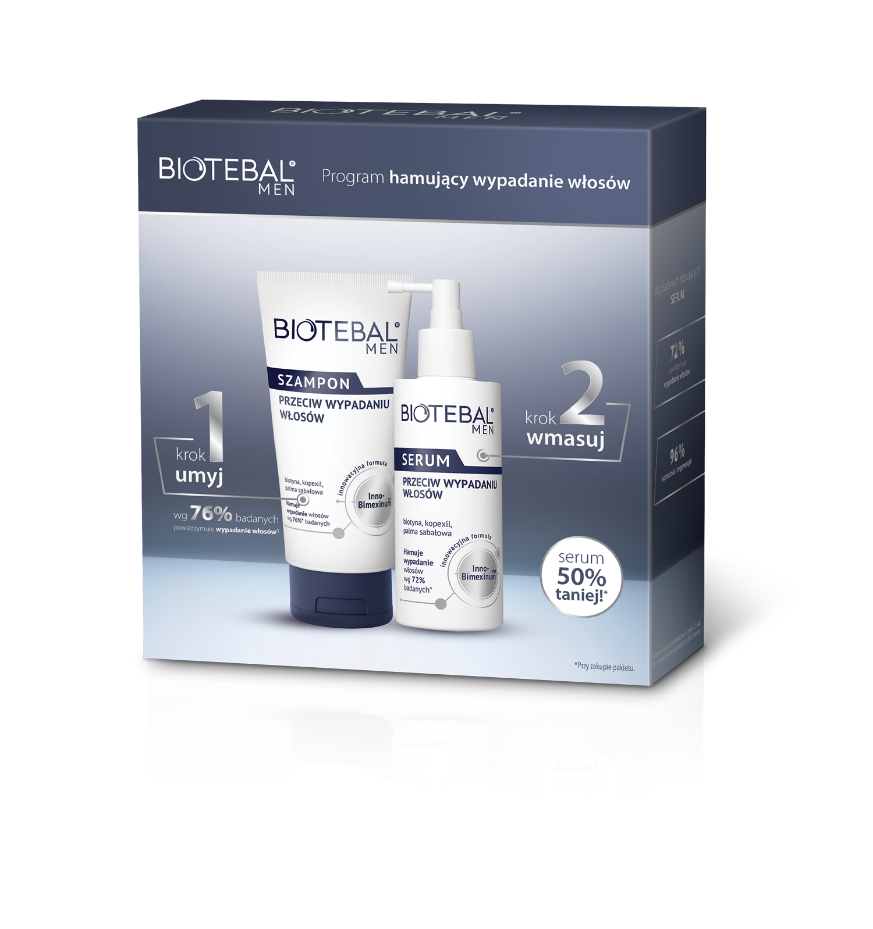 kosmetykiPakiet promocyjny Biotebal MEN – przy zakupie szamponu serum otrzymasz 50% taniej. Biotebal MEN to specjalistyczne kosmetyki przeciw wypadaniu włosów stworzone przez dermatologów i trychologów specjalnie dla mężczyzn. Biotebal MEN nie tylko powstrzymuje wypadanie włosów, ale także zagęszcza je i wzmacnia. Dodatkowo szampon ma działanie przeciwłupieżowe. Innowacyjna formuła Inno-Bimexinum, zawarta w kosmetykach Biotebal MEN, ogranicza wypadanie włosów już po 3 miesiącach stosowania!*Wysoką skuteczność szamponu i serum Biotebal MEN potwierdzają badania konsumenckie.**Badania aplikacyjne na grupie 25 osób, które stosowały regularnie produkty przez okres 3 miesięcy.